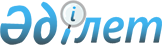 О внесении дополнения в решение Сырымского районного маслихата от 15 июля 2021 года за № 7-3 "Об утверждении Плана по управлению пастбищами и их использованию по Сырымскому району на 2021-2022 годы"Решение Сырымского районного маслихата Западно-Казахстанской области от 27 июля 2022 года № 20-2
      районный маслихат РЕШИЛ:
      1. Внести в решение Сырымского районного маслихата от 15 июля 2021 года за № 7-3 "Об утверждении Плана по управлению пастбищами и их использованию по Сырымскому району на 2021-2022 годы" следующее дополнение:
      в План по управлению пастбищами и их использованию по Сырымскому району на 2021-2022 годы утвержденным указанным решением дополнить подпунктом 10) согласно приложения к настоящему решению:
      "10) карту с обозначением внешних и внутренних границ и площадей пастбищ, необходимых для удовлетворения нужд населения для выпаса сельскохозяйственных животных личного подворья, в зависимости от местных условий и особенностей согласно приложениям 75, 76, 77, 78, 79, 80, 81, 82, 83, 84, 85, 86 к настоящему Плану.".
      2. Настоящее решение вводится в действие со дня первого официального опубликования. Схема (карта) с обозначением внешних и внутренних границ и площадей пастбищ, необходимых для удовлетворения нужд населения для выпаса сельскохозяйственных животных личного подворья, в зависимости от местных условий и особенностей Алгабасский сельский округ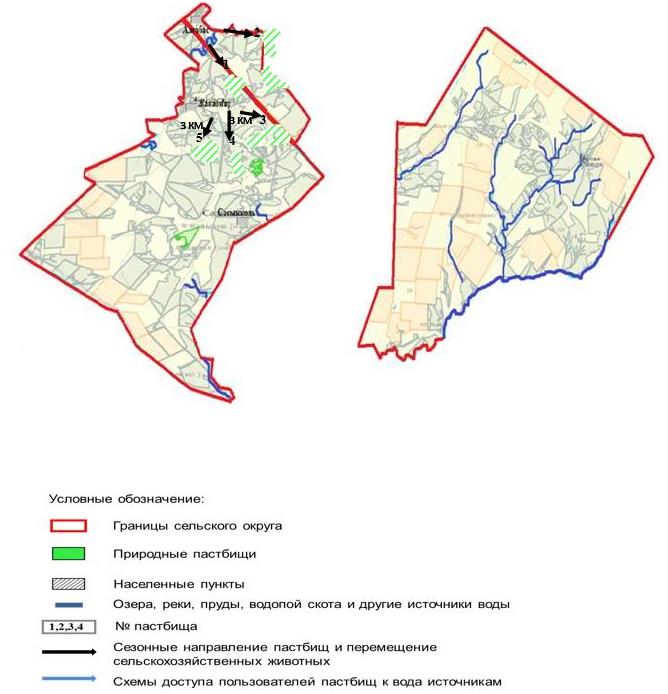  Схема (карта) с обозначением внешних и внутренних границ и площадей пастбищ, необходимых для удовлетворения нужд населения для выпаса сельскохозяйственных животных личного подворья, в зависимости от местных условий и особенностей Аралтобинский сельский округ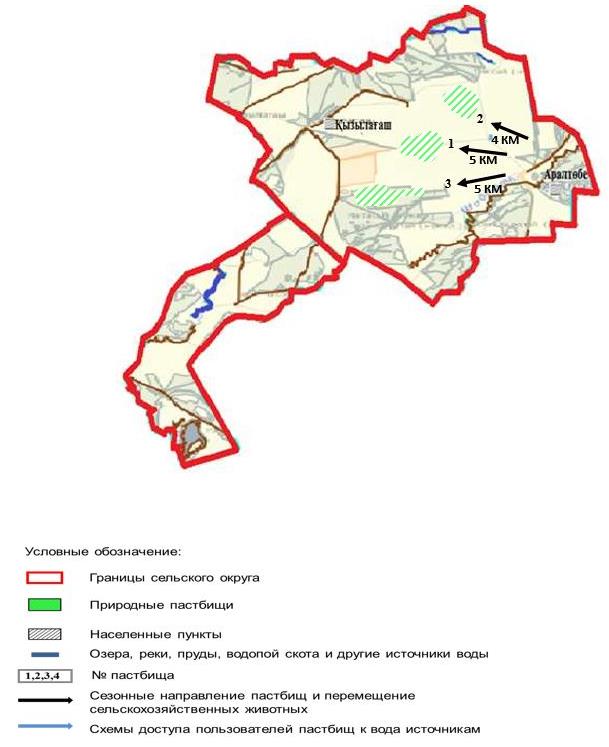  Схема (карта) с обозначением внешних и внутренних границ и площадей пастбищ, необходимых для удовлетворения нужд населения для выпаса сельскохозяйственных животных личного подворья, в зависимости от местных условий и особенностей Буланский сельский округ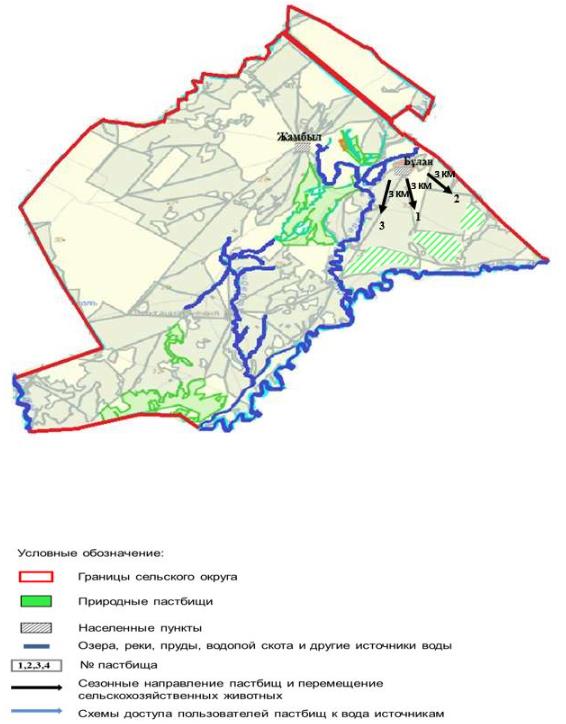  Схема (карта) с обозначением внешних и внутренних границ и площадей пастбищ, необходимых для удовлетворения нужд населения для выпаса сельскохозяйственных животных личного подворья, в зависимости от местных условий и особенностей Булдуртинский сельский округ 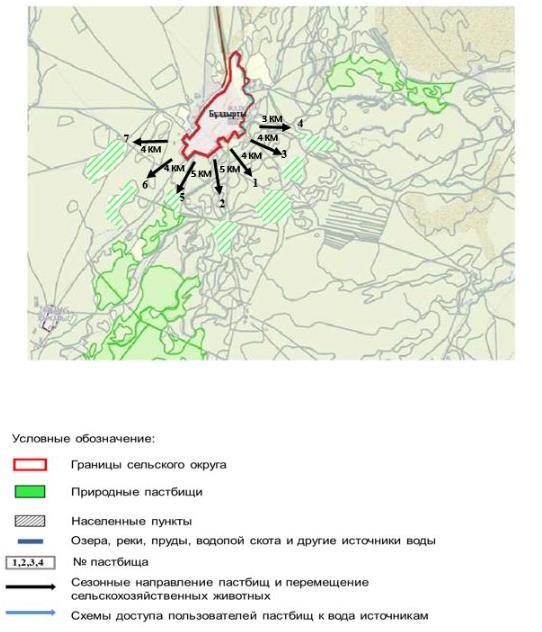  Схема (карта) с обозначением внешних и внутренних границ и площадей пастбищ, необходимых для удовлетворения нужд населения для выпаса сельскохозяйственных животных личного подворья, в зависимости от местных условий и особенностей Елтайский сельский округ 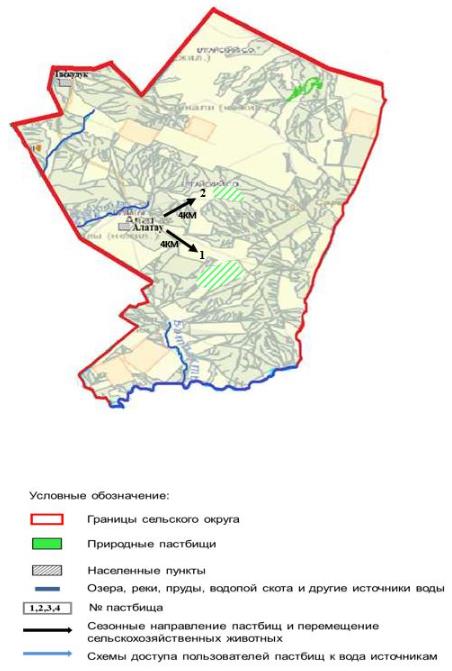  Схема (карта) с обозначением внешних и внутренних границ и площадей пастбищ, необходимых для удовлетворения нужд населения для выпаса сельскохозяйственных животных личного подворья, в зависимости от местных условий и особенностей Жетикульский сельский округ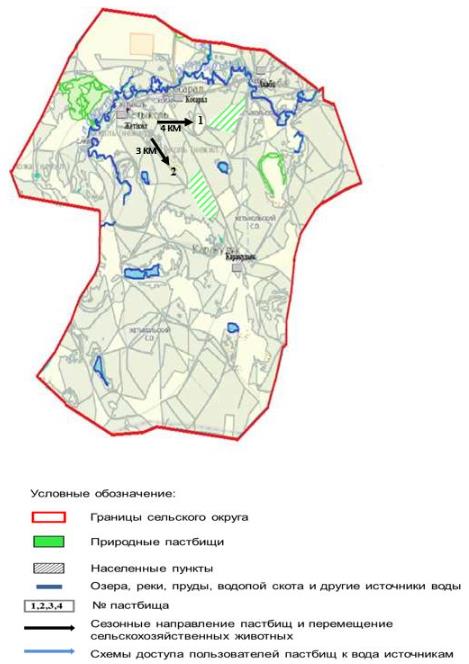  Схема (карта) с обозначением внешних и внутренних границ и площадей пастбищ, необходимых для удовлетворения нужд населения для выпаса сельскохозяйственных животных личного подворья, в зависимости от местных условий и особенностей Жосалинский сельский округ 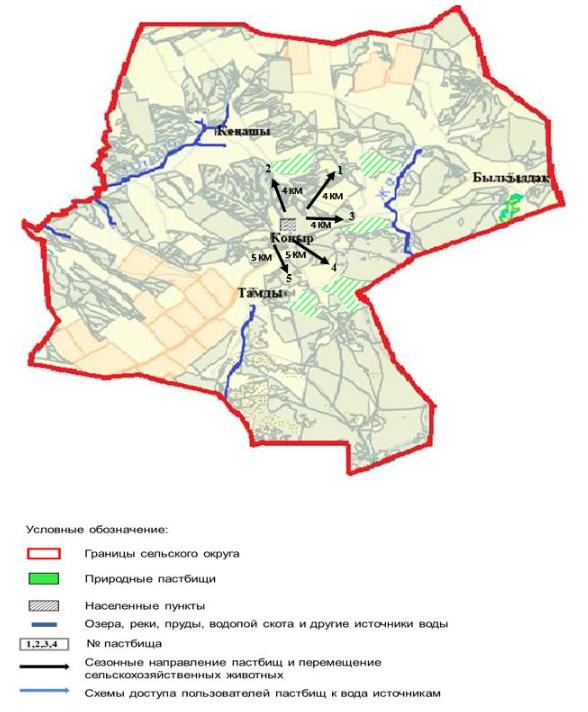  Схема (карта) с обозначением внешних и внутренних границ и площадей пастбищ, необходимых для удовлетворения нужд населения для выпаса сельскохозяйственных животных личного подворья, в зависимости от местных условий и особенностей Жымпитинский сельский округ 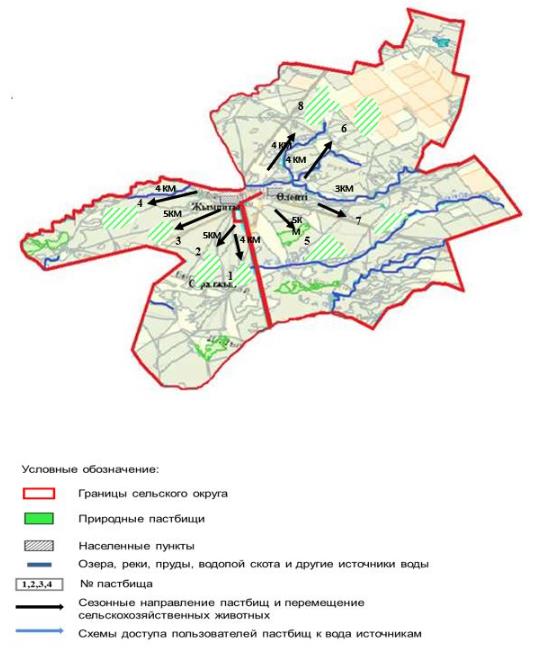  Схема (карта) с обозначением внешних и внутренних границ и площадей пастбищ, необходимых для удовлетворения нужд населения для выпаса сельскохозяйственных животных личного подворья, в зависимости от местных условий и особенностей Кособинский сельский округ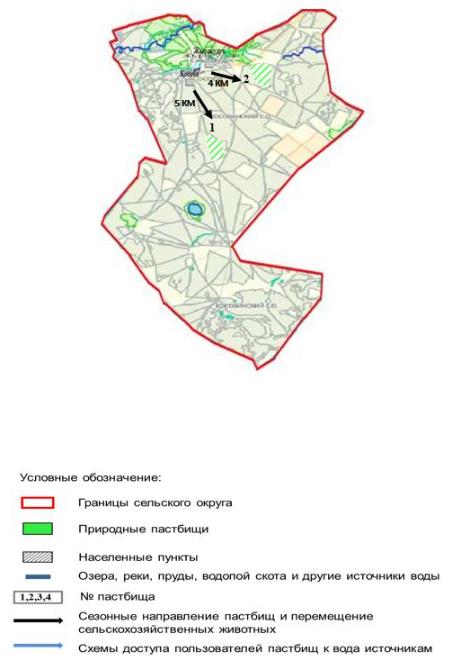  Схема (карта) с обозначением внешних и внутренних границ и площадей пастбищ, необходимых для удовлетворения нужд населения для выпаса сельскохозяйственных животных личного подворья, в зависимости от местных условий и особенностей Саройский сельский округ 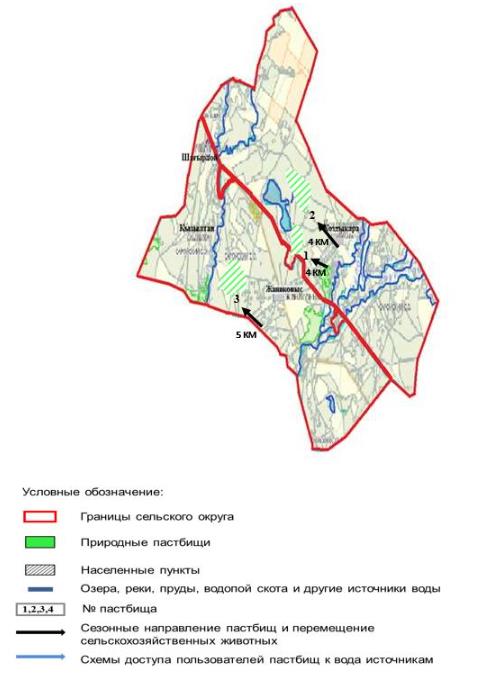  Схема (карта) с обозначением внешних и внутренних границ и площадей пастбищ, необходимых для удовлетворения нужд населения для выпаса сельскохозяйственных животных личного подворья, в зависимости от местных условий и особенностей Талдыбулакский сельский округ 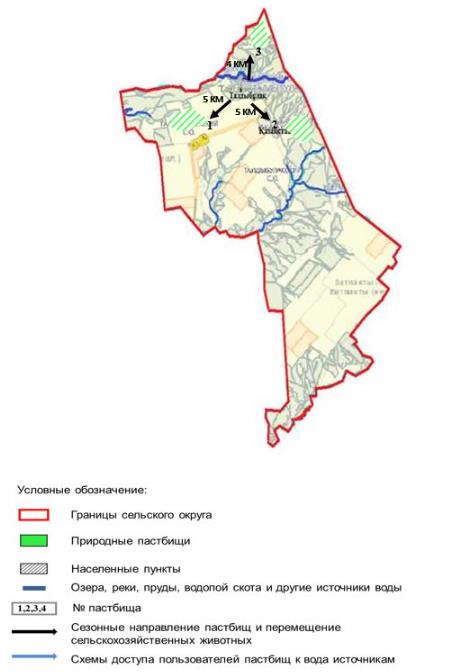  Схема (карта) с обозначением внешних и внутренних границ и площадей пастбищ, необходимых для удовлетворения нужд населения для выпаса сельскохозяйственных животных личного подворья, в зависимости от местных условий и особенностей Шолаканкатинский сельский округ 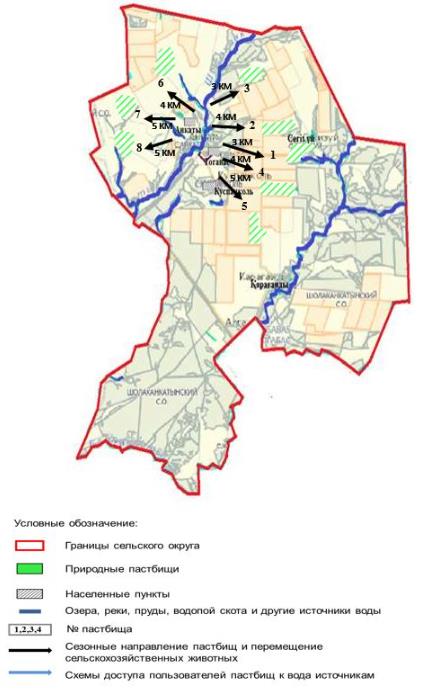 
					© 2012. РГП на ПХВ «Институт законодательства и правовой информации Республики Казахстан» Министерства юстиции Республики Казахстан
				
      Секретарь маслихата

Ш.Дуйсенгалиева
Приложение 75 
к Плану по управлению 
пастбищами и их 
использованию по Сырымскому 
району на 2021-2022 годыПриложение 76 
к Плану по управлению 
пастбищами и их 
использованию по Сырымскому 
району на 2021-2022 годыПриложение 77 
к Плану по управлению 
пастбищами и их 
использованию по Сырымскому 
району на 2021-2022 годыПриложение 78 
к Плану по управлению 
пастбищами и их 
использованию по Сырымскому 
району на 2021-2022 годыПриложение 79 
к Плану по управлению 
пастбищами и их 
использованию по Сырымскому 
району на 2021-2022 годыПриложение 80 
к Плану по управлению 
пастбищами и их 
использованию по Сырымскому 
району на 2021-2022 годыПриложение 81 
к Плану по управлению 
пастбищами и их 
использованию по Сырымскому 
району на 2021-2022 годыПриложение 82 
к Плану по управлению 
пастбищами и их 
использованию по Сырымскому 
району на 2021-2022 годыПриложение 83 
к Плану по управлению 
пастбищами и их 
использованию по Сырымскому 
району на 2021-2022 годыПриложение 84 
к Плану по управлению 
пастбищами и их 
использованию по Сырымскому 
району на 2021-2022 годыПриложение 85 
к Плану по управлению 
пастбищами и их 
использованию по Сырымскому 
району на 2021-2022 годыПриложение 86 
к Плану по управлению 
пастбищами и их 
использованию по Сырымскому 
району на 2021-2022 годы